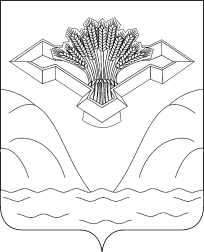 Российская  ФедерацияСамарская  областьСОБРАНИЕ  ПРЕДСТАВИТЕЛЕЙСЕЛЬСКОГО  ПОСЕЛЕНИЯ  НОВАЯ  БИНАРАДКА МУНИЦИПАЛЬНОГО  РАЙОНА  СТАВРОПОЛЬСКИЙ РЕШЕНИЕот 23 января 2019г.                                                                                        №144О досрочном прекращении депутатских полномочий депутатаСобрания представителей сельского поселения Новая Бинарадка  муниципального района Ставропольский Самарской областипо избирательному округу № 3  – Шепелева А.А. . из состава Собрания Представителей муниципального района Ставропольский Самарской области»В соответствии с Федеральным законом от 06.10.2003г. № 131-ФЗ «Об общих принципах организации местного самоуправления в Российской Федерации», в связи с отставкой по собственному желанию депутата Собрания представителей сельского поселения Новая Бинарадка  муниципального района Ставропольский Самарской области Шепелева Алексея Александровича, руководствуясь Уставом сельского поселения  Новая Бинарадка муниципального района Ставропольский, Собрание представителейРЕШИЛО:1. Досрочно прекратить депутатские полномочия депутата Собрания представителей сельского поселения  Новая Бинарадка  муниципального района Ставропольский Самарской области по избирательному округу № 3 –Шепелева Алексея Александровича из состава Собрания Представителей муниципального района Ставропольский Самарской области»  в связи с отставкой по собственному желанию с 18.01.2019г.2. Настоящее Решение вступает в силу со дня его принятия.3.Опубликовать настоящее Решение в газете «Ставрополь-на-Волге. Официальное опубликование».Председатель Собрания представителей сельского поселения  Новая Бинарадкамуниципального района СтавропольскийСамарской области                                                                                                   В.М.Буянов  Глава администрации сельского поселения Новая Бинарадка муниципального района Ставропольский                                Н.Ю.БуяноваСамарской области                                   	            